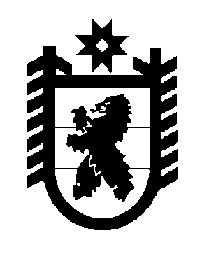 Российская Федерация Республика Карелия    ПРАВИТЕЛЬСТВО РЕСПУБЛИКИ КАРЕЛИЯПОСТАНОВЛЕНИЕот  28 января 2019 года № 29-Пг. Петрозаводск О внесении изменений в постановление Правительства 
Республики Карелия от 19 декабря 2017 года № 452-ППравительство Республики Карелия п о с т а н о в л я е т:Внести в подпункт «а» пункта 2 Условий предоставления и расходования субсидий местным бюджетам из бюджета Республики Карелия, утвержденных постановлением Правительства Республики Карелия от 19 декабря 2017 года 
№ 452-П «Об утверждении Условий предоставления и расходования субсидий местным бюджетам из бюджета Республики Карелия, Критериев отбора муниципальных образований для предоставления субсидий местным бюджетам из бюджета Республики Карелия» (Собрание законодательства Республики Карелия, 2017, № 12, ст. 2468; 2018, № 3, ст. 522; Официальный интернет-портал правовой информации (www.pravo.gov.ru), 19 декабря 2018 года, 
№ 1000201812190007), следующие изменения:1) абзац пятый изложить в следующей редакции:«Соглашение должно содержать:»;2) дополнить абзацем следующего содержания:«В случае предоставления соответствующей субсидии бюджету Республики Карелия из федерального бюджета соглашение подготавливается (формируется) и заключается (подписывается) в подсистеме бюджетного планирования государственной интегрированной информационной системы управления общественными финансами «Электронный бюджет»;».           Глава Республики Карелия 					                  А.О. Парфенчиков